Cadre de Référence des Compétences Numériques  (CRCN)     Programmation dans l’école     Informations et données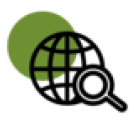      Informations et données     Informations et données     Informations et données     Informations et données     Informations et données     Informations et données     Informations et donnéesNiveaux de maîtriseNiveaux de maîtriseRepères pour enseignerCPCE1CE2CM1CM21.1 Mener une recherche ou une veille d’information : Mener une recherche et une veille d’information pour répondre à un besoin d'information et se tenir au courant de l'actualité d'un sujet tout en étant en mesure de vérifier les sources et la fiabilité de l'information1.1 Mener une recherche ou une veille d’information : Mener une recherche et une veille d’information pour répondre à un besoin d'information et se tenir au courant de l'actualité d'un sujet tout en étant en mesure de vérifier les sources et la fiabilité de l'information1.1 Mener une recherche ou une veille d’information : Mener une recherche et une veille d’information pour répondre à un besoin d'information et se tenir au courant de l'actualité d'un sujet tout en étant en mesure de vérifier les sources et la fiabilité de l'information1.1 Mener une recherche ou une veille d’information : Mener une recherche et une veille d’information pour répondre à un besoin d'information et se tenir au courant de l'actualité d'un sujet tout en étant en mesure de vérifier les sources et la fiabilité de l'information1.1 Mener une recherche ou une veille d’information : Mener une recherche et une veille d’information pour répondre à un besoin d'information et se tenir au courant de l'actualité d'un sujet tout en étant en mesure de vérifier les sources et la fiabilité de l'information1.1 Mener une recherche ou une veille d’information : Mener une recherche et une veille d’information pour répondre à un besoin d'information et se tenir au courant de l'actualité d'un sujet tout en étant en mesure de vérifier les sources et la fiabilité de l'information1.1 Mener une recherche ou une veille d’information : Mener une recherche et une veille d’information pour répondre à un besoin d'information et se tenir au courant de l'actualité d'un sujet tout en étant en mesure de vérifier les sources et la fiabilité de l'information1.1 Mener une recherche ou une veille d’information : Mener une recherche et une veille d’information pour répondre à un besoin d'information et se tenir au courant de l'actualité d'un sujet tout en étant en mesure de vérifier les sources et la fiabilité de l'information11Lire et repérer des informations sur un support numérique 11Effectuer une recherche simple en ligne en utilisant un moteur de recherche22Reformuler sa requête en modifiant les mots-clés pour obtenir de meilleurs résultats22Questionner la fiabilité et la pertinence des sources1.2 Gérer des données : Gérer des données pour les retrouver, les conserver et en faciliter l'accès et la gestion 1.2 Gérer des données : Gérer des données pour les retrouver, les conserver et en faciliter l'accès et la gestion 1.2 Gérer des données : Gérer des données pour les retrouver, les conserver et en faciliter l'accès et la gestion 1.2 Gérer des données : Gérer des données pour les retrouver, les conserver et en faciliter l'accès et la gestion 1.2 Gérer des données : Gérer des données pour les retrouver, les conserver et en faciliter l'accès et la gestion 1.2 Gérer des données : Gérer des données pour les retrouver, les conserver et en faciliter l'accès et la gestion 1.2 Gérer des données : Gérer des données pour les retrouver, les conserver et en faciliter l'accès et la gestion 1.2 Gérer des données : Gérer des données pour les retrouver, les conserver et en faciliter l'accès et la gestion 11Sauvegarder des fichiers dans l'ordinateur utilisé et les retrouver22Sauvegarder des fichiers dans l'ordinateur utilisé, et dans un espace de stockage partagé et sécurisé, afin de pouvoir les réutiliser 1.3 : Traiter des données : Appliquer des traitements à des données pour les analyser et les interpréter1.3 : Traiter des données : Appliquer des traitements à des données pour les analyser et les interpréter1.3 : Traiter des données : Appliquer des traitements à des données pour les analyser et les interpréter1.3 : Traiter des données : Appliquer des traitements à des données pour les analyser et les interpréter1.3 : Traiter des données : Appliquer des traitements à des données pour les analyser et les interpréter1.3 : Traiter des données : Appliquer des traitements à des données pour les analyser et les interpréter1.3 : Traiter des données : Appliquer des traitements à des données pour les analyser et les interpréter1.3 : Traiter des données : Appliquer des traitements à des données pour les analyser et les interpréter11Sélectionner et mettre en relation des informations issues de ressources numériques 22Insérer, saisir, et trier des données dans un tableur pour les exploiter    Communication et collaboration     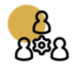    Communication et collaboration        Communication et collaboration        Communication et collaboration        Communication et collaboration        Communication et collaboration        Communication et collaboration        Communication et collaboration     2.1 : Interagir : Interagir avec des individus et des petits groupes pour échanger dans divers contextes liés à la vie privée ou à une activité professionnelle, de façon ponctuelle et récurrente 2.1 : Interagir : Interagir avec des individus et des petits groupes pour échanger dans divers contextes liés à la vie privée ou à une activité professionnelle, de façon ponctuelle et récurrente 2.1 : Interagir : Interagir avec des individus et des petits groupes pour échanger dans divers contextes liés à la vie privée ou à une activité professionnelle, de façon ponctuelle et récurrente 2.1 : Interagir : Interagir avec des individus et des petits groupes pour échanger dans divers contextes liés à la vie privée ou à une activité professionnelle, de façon ponctuelle et récurrente 2.1 : Interagir : Interagir avec des individus et des petits groupes pour échanger dans divers contextes liés à la vie privée ou à une activité professionnelle, de façon ponctuelle et récurrente 2.1 : Interagir : Interagir avec des individus et des petits groupes pour échanger dans divers contextes liés à la vie privée ou à une activité professionnelle, de façon ponctuelle et récurrente 2.1 : Interagir : Interagir avec des individus et des petits groupes pour échanger dans divers contextes liés à la vie privée ou à une activité professionnelle, de façon ponctuelle et récurrente 2.1 : Interagir : Interagir avec des individus et des petits groupes pour échanger dans divers contextes liés à la vie privée ou à une activité professionnelle, de façon ponctuelle et récurrente 1Comprendre que des contenus sur Internet peuvent être inappropriés et savoir réagirComprendre que des contenus sur Internet peuvent être inappropriés et savoir réagir2Utiliser un outil ou un service numérique pour communiquerUtiliser un outil ou un service numérique pour communiquer2Connaître et utiliser les règles de civilité lors des interactions en ligne Connaître et utiliser les règles de civilité lors des interactions en ligne 2.2 : Partager et publier : Partager et publier des informations et des contenus pour communiquer ses propres productions ou opinions, relayer celles des autres en contexte de communication publique en apportant un regard critique sur la nature du contenu 2.2 : Partager et publier : Partager et publier des informations et des contenus pour communiquer ses propres productions ou opinions, relayer celles des autres en contexte de communication publique en apportant un regard critique sur la nature du contenu 2.2 : Partager et publier : Partager et publier des informations et des contenus pour communiquer ses propres productions ou opinions, relayer celles des autres en contexte de communication publique en apportant un regard critique sur la nature du contenu 2.2 : Partager et publier : Partager et publier des informations et des contenus pour communiquer ses propres productions ou opinions, relayer celles des autres en contexte de communication publique en apportant un regard critique sur la nature du contenu 2.2 : Partager et publier : Partager et publier des informations et des contenus pour communiquer ses propres productions ou opinions, relayer celles des autres en contexte de communication publique en apportant un regard critique sur la nature du contenu 2.2 : Partager et publier : Partager et publier des informations et des contenus pour communiquer ses propres productions ou opinions, relayer celles des autres en contexte de communication publique en apportant un regard critique sur la nature du contenu 2.2 : Partager et publier : Partager et publier des informations et des contenus pour communiquer ses propres productions ou opinions, relayer celles des autres en contexte de communication publique en apportant un regard critique sur la nature du contenu 2.2 : Partager et publier : Partager et publier des informations et des contenus pour communiquer ses propres productions ou opinions, relayer celles des autres en contexte de communication publique en apportant un regard critique sur la nature du contenu 1Publier des contenus en lignePublier des contenus en ligne2Partager des contenus numériques en ligne en diffusion publique ou privée Partager des contenus numériques en ligne en diffusion publique ou privée 2Modifier les informations attachées à son profil dans un environnement numérique en fonction du contexte d'usage  Modifier les informations attachées à son profil dans un environnement numérique en fonction du contexte d'usage  2Savoir que certains contenus sont protégés par un droit d'auteurSavoir que certains contenus sont protégés par un droit d'auteur2Identifier l'origine des informations et des contenus partagésIdentifier l'origine des informations et des contenus partagés2.3 Collaborer : Collaborer dans un groupe pour réaliser un projet, co-produire des ressources, des connaissances, des données, et pour apprendre 2.3 Collaborer : Collaborer dans un groupe pour réaliser un projet, co-produire des ressources, des connaissances, des données, et pour apprendre 2.3 Collaborer : Collaborer dans un groupe pour réaliser un projet, co-produire des ressources, des connaissances, des données, et pour apprendre 2.3 Collaborer : Collaborer dans un groupe pour réaliser un projet, co-produire des ressources, des connaissances, des données, et pour apprendre 2.3 Collaborer : Collaborer dans un groupe pour réaliser un projet, co-produire des ressources, des connaissances, des données, et pour apprendre 2.3 Collaborer : Collaborer dans un groupe pour réaliser un projet, co-produire des ressources, des connaissances, des données, et pour apprendre 2.3 Collaborer : Collaborer dans un groupe pour réaliser un projet, co-produire des ressources, des connaissances, des données, et pour apprendre 2.3 Collaborer : Collaborer dans un groupe pour réaliser un projet, co-produire des ressources, des connaissances, des données, et pour apprendre 1Utiliser un dispositif d'écriture collaborative Utiliser un dispositif d'écriture collaborative 2Utiliser un dispositif d'écriture collaborative adapté à un projet afin de partager des idées et de coproduire des contenus  Utiliser un dispositif d'écriture collaborative adapté à un projet afin de partager des idées et de coproduire des contenus  2.4 : S’insérer dans un monde numérique : Maîtriser les enjeux de la présence en ligne2.4 : S’insérer dans un monde numérique : Maîtriser les enjeux de la présence en ligne2.4 : S’insérer dans un monde numérique : Maîtriser les enjeux de la présence en ligne2.4 : S’insérer dans un monde numérique : Maîtriser les enjeux de la présence en ligne2.4 : S’insérer dans un monde numérique : Maîtriser les enjeux de la présence en ligne2.4 : S’insérer dans un monde numérique : Maîtriser les enjeux de la présence en ligne2.4 : S’insérer dans un monde numérique : Maîtriser les enjeux de la présence en ligne2.4 : S’insérer dans un monde numérique : Maîtriser les enjeux de la présence en ligne1Comprendre la nécessité de protéger la vie privée de chacun Comprendre la nécessité de protéger la vie privée de chacun 2Utiliser des moyens simples pour protéger les données personnellesUtiliser des moyens simples pour protéger les données personnelles     Création de contenu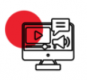      Création de contenu     Création de contenu     Création de contenu     Création de contenu     Création de contenu     Création de contenu     Création de contenuNiveaux de maîtriseRepères pour enseignerRepères pour enseignerCPCE1CE2CM1CM23.1 : Développer des documents textuels : Produire des documents à contenu majoritairement textuel pour communiquer des idées, rendre compte et valoriser ses travaux 3.1 : Développer des documents textuels : Produire des documents à contenu majoritairement textuel pour communiquer des idées, rendre compte et valoriser ses travaux 3.1 : Développer des documents textuels : Produire des documents à contenu majoritairement textuel pour communiquer des idées, rendre compte et valoriser ses travaux 3.1 : Développer des documents textuels : Produire des documents à contenu majoritairement textuel pour communiquer des idées, rendre compte et valoriser ses travaux 3.1 : Développer des documents textuels : Produire des documents à contenu majoritairement textuel pour communiquer des idées, rendre compte et valoriser ses travaux 3.1 : Développer des documents textuels : Produire des documents à contenu majoritairement textuel pour communiquer des idées, rendre compte et valoriser ses travaux 3.1 : Développer des documents textuels : Produire des documents à contenu majoritairement textuel pour communiquer des idées, rendre compte et valoriser ses travaux 3.1 : Développer des documents textuels : Produire des documents à contenu majoritairement textuel pour communiquer des idées, rendre compte et valoriser ses travaux 1Utiliser les fonctions simples d'un traitement de texte Utiliser les fonctions simples d'un traitement de texte 2Utiliser les fonctions simples d'une application pour produire des contenus majoritairement textuels associés à une image, un son ou une vidéo Utiliser les fonctions simples d'une application pour produire des contenus majoritairement textuels associés à une image, un son ou une vidéo 3.2 : Développer des documents multimédia : Développer des documents à contenu multimédia pour créer ses propres productions multimédia, enrichir ses créations textuelles3.2 : Développer des documents multimédia : Développer des documents à contenu multimédia pour créer ses propres productions multimédia, enrichir ses créations textuelles3.2 : Développer des documents multimédia : Développer des documents à contenu multimédia pour créer ses propres productions multimédia, enrichir ses créations textuelles3.2 : Développer des documents multimédia : Développer des documents à contenu multimédia pour créer ses propres productions multimédia, enrichir ses créations textuelles3.2 : Développer des documents multimédia : Développer des documents à contenu multimédia pour créer ses propres productions multimédia, enrichir ses créations textuelles3.2 : Développer des documents multimédia : Développer des documents à contenu multimédia pour créer ses propres productions multimédia, enrichir ses créations textuelles3.2 : Développer des documents multimédia : Développer des documents à contenu multimédia pour créer ses propres productions multimédia, enrichir ses créations textuelles3.2 : Développer des documents multimédia : Développer des documents à contenu multimédia pour créer ses propres productions multimédia, enrichir ses créations textuelles1Produire ou numériser une image ou un son Produire ou numériser une image ou un son 2Produire et enregistrer un document multimédia Produire et enregistrer un document multimédia 3.3 : Adapter des documents à leur finalité : Adapter des documents de tous types en fonction de l'usage envisagé et maîtriser l'usage des licences pour permettre, faciliter et encadrer l'utilisation dans divers contextes3.3 : Adapter des documents à leur finalité : Adapter des documents de tous types en fonction de l'usage envisagé et maîtriser l'usage des licences pour permettre, faciliter et encadrer l'utilisation dans divers contextes3.3 : Adapter des documents à leur finalité : Adapter des documents de tous types en fonction de l'usage envisagé et maîtriser l'usage des licences pour permettre, faciliter et encadrer l'utilisation dans divers contextes3.3 : Adapter des documents à leur finalité : Adapter des documents de tous types en fonction de l'usage envisagé et maîtriser l'usage des licences pour permettre, faciliter et encadrer l'utilisation dans divers contextes3.3 : Adapter des documents à leur finalité : Adapter des documents de tous types en fonction de l'usage envisagé et maîtriser l'usage des licences pour permettre, faciliter et encadrer l'utilisation dans divers contextes3.3 : Adapter des documents à leur finalité : Adapter des documents de tous types en fonction de l'usage envisagé et maîtriser l'usage des licences pour permettre, faciliter et encadrer l'utilisation dans divers contextes3.3 : Adapter des documents à leur finalité : Adapter des documents de tous types en fonction de l'usage envisagé et maîtriser l'usage des licences pour permettre, faciliter et encadrer l'utilisation dans divers contextes3.3 : Adapter des documents à leur finalité : Adapter des documents de tous types en fonction de l'usage envisagé et maîtriser l'usage des licences pour permettre, faciliter et encadrer l'utilisation dans divers contextes1Utiliser des fonctions simples de mise en page d'un document pour répondre à un objectif de diffusionUtiliser des fonctions simples de mise en page d'un document pour répondre à un objectif de diffusion2Connaître et respecter les règles élémentaires du droit d'auteur, du droit à l'image et du droit à la protection des données personnelles Connaître et respecter les règles élémentaires du droit d'auteur, du droit à l'image et du droit à la protection des données personnelles 3.4 : Programmer : Écrire des programmes et des algorithmes pour répondre à un besoin et pour développer un contenu riche 3.4 : Programmer : Écrire des programmes et des algorithmes pour répondre à un besoin et pour développer un contenu riche 3.4 : Programmer : Écrire des programmes et des algorithmes pour répondre à un besoin et pour développer un contenu riche 3.4 : Programmer : Écrire des programmes et des algorithmes pour répondre à un besoin et pour développer un contenu riche 3.4 : Programmer : Écrire des programmes et des algorithmes pour répondre à un besoin et pour développer un contenu riche 3.4 : Programmer : Écrire des programmes et des algorithmes pour répondre à un besoin et pour développer un contenu riche 3.4 : Programmer : Écrire des programmes et des algorithmes pour répondre à un besoin et pour développer un contenu riche 3.4 : Programmer : Écrire des programmes et des algorithmes pour répondre à un besoin et pour développer un contenu riche 1Lire et construire un algorithme qui comprend des instructions simples Lire et construire un algorithme qui comprend des instructions simples 2Réaliser un programme simple Réaliser un programme simple      Protection & Sécurité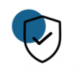      Protection & Sécurité     Protection & Sécurité     Protection & Sécurité     Protection & Sécurité     Protection & Sécurité     Protection & Sécurité     Protection & Sécurité4.1 Sécuriser l’environnement numérique : Sécuriser les équipements, les communications et les données pour se prémunir contre les attaques, pièges, désagréments et incidents susceptibles de nuire au bon fonctionnement des matériels, logiciels, sites internet, et de compromettre les transactions et les données.4.1 Sécuriser l’environnement numérique : Sécuriser les équipements, les communications et les données pour se prémunir contre les attaques, pièges, désagréments et incidents susceptibles de nuire au bon fonctionnement des matériels, logiciels, sites internet, et de compromettre les transactions et les données.4.1 Sécuriser l’environnement numérique : Sécuriser les équipements, les communications et les données pour se prémunir contre les attaques, pièges, désagréments et incidents susceptibles de nuire au bon fonctionnement des matériels, logiciels, sites internet, et de compromettre les transactions et les données.4.1 Sécuriser l’environnement numérique : Sécuriser les équipements, les communications et les données pour se prémunir contre les attaques, pièges, désagréments et incidents susceptibles de nuire au bon fonctionnement des matériels, logiciels, sites internet, et de compromettre les transactions et les données.4.1 Sécuriser l’environnement numérique : Sécuriser les équipements, les communications et les données pour se prémunir contre les attaques, pièges, désagréments et incidents susceptibles de nuire au bon fonctionnement des matériels, logiciels, sites internet, et de compromettre les transactions et les données.4.1 Sécuriser l’environnement numérique : Sécuriser les équipements, les communications et les données pour se prémunir contre les attaques, pièges, désagréments et incidents susceptibles de nuire au bon fonctionnement des matériels, logiciels, sites internet, et de compromettre les transactions et les données.4.1 Sécuriser l’environnement numérique : Sécuriser les équipements, les communications et les données pour se prémunir contre les attaques, pièges, désagréments et incidents susceptibles de nuire au bon fonctionnement des matériels, logiciels, sites internet, et de compromettre les transactions et les données.4.1 Sécuriser l’environnement numérique : Sécuriser les équipements, les communications et les données pour se prémunir contre les attaques, pièges, désagréments et incidents susceptibles de nuire au bon fonctionnement des matériels, logiciels, sites internet, et de compromettre les transactions et les données.1 Identifier les risques principaux qui menacent son environnement informatique  Identifier les risques principaux qui menacent son environnement informatique 2Choisir et appliquer des mesures simples de protection de son environnement informatique Choisir et appliquer des mesures simples de protection de son environnement informatique 4.2 : Protéger les données personnelles et la vie privée : Maîtriser ses traces et gérer les données personnelles pour protéger sa vie privée et celle des autres, et adopter une pratique éclairée.4.2 : Protéger les données personnelles et la vie privée : Maîtriser ses traces et gérer les données personnelles pour protéger sa vie privée et celle des autres, et adopter une pratique éclairée.4.2 : Protéger les données personnelles et la vie privée : Maîtriser ses traces et gérer les données personnelles pour protéger sa vie privée et celle des autres, et adopter une pratique éclairée.4.2 : Protéger les données personnelles et la vie privée : Maîtriser ses traces et gérer les données personnelles pour protéger sa vie privée et celle des autres, et adopter une pratique éclairée.4.2 : Protéger les données personnelles et la vie privée : Maîtriser ses traces et gérer les données personnelles pour protéger sa vie privée et celle des autres, et adopter une pratique éclairée.4.2 : Protéger les données personnelles et la vie privée : Maîtriser ses traces et gérer les données personnelles pour protéger sa vie privée et celle des autres, et adopter une pratique éclairée.4.2 : Protéger les données personnelles et la vie privée : Maîtriser ses traces et gérer les données personnelles pour protéger sa vie privée et celle des autres, et adopter une pratique éclairée.4.2 : Protéger les données personnelles et la vie privée : Maîtriser ses traces et gérer les données personnelles pour protéger sa vie privée et celle des autres, et adopter une pratique éclairée.1 Identifier les données à caractère personnel et celles à ne pas partager Identifier les données à caractère personnel et celles à ne pas partager2Connaitre les règles attachées à la protection des données personnellesConnaitre les règles attachées à la protection des données personnelles2Connaître le concept de "traces" de navigation Connaître le concept de "traces" de navigation 2Savoir que les traces peuvent être vues, collectées ou analysées par d'autres personnes Savoir que les traces peuvent être vues, collectées ou analysées par d'autres personnes 4.3 : Protéger la santé, le bien-être et l’environnement : Prévenir et limiter les risques générés par le numérique sur la santé, le bien-être et l'environnement 4.3 : Protéger la santé, le bien-être et l’environnement : Prévenir et limiter les risques générés par le numérique sur la santé, le bien-être et l'environnement 4.3 : Protéger la santé, le bien-être et l’environnement : Prévenir et limiter les risques générés par le numérique sur la santé, le bien-être et l'environnement 4.3 : Protéger la santé, le bien-être et l’environnement : Prévenir et limiter les risques générés par le numérique sur la santé, le bien-être et l'environnement 4.3 : Protéger la santé, le bien-être et l’environnement : Prévenir et limiter les risques générés par le numérique sur la santé, le bien-être et l'environnement 4.3 : Protéger la santé, le bien-être et l’environnement : Prévenir et limiter les risques générés par le numérique sur la santé, le bien-être et l'environnement 4.3 : Protéger la santé, le bien-être et l’environnement : Prévenir et limiter les risques générés par le numérique sur la santé, le bien-être et l'environnement 4.3 : Protéger la santé, le bien-être et l’environnement : Prévenir et limiter les risques générés par le numérique sur la santé, le bien-être et l'environnement 1Comprendre que l'utilisation non réfléchie des technologies numériques peut avoir des impacts négatifs sur sa santé et son équilibre social et psychologiqueComprendre que l'utilisation non réfléchie des technologies numériques peut avoir des impacts négatifs sur sa santé et son équilibre social et psychologique2Utiliser des moyens simples pour préserver sa santé en adaptant son espace de travail et en régulant ses pratiquesUtiliser des moyens simples pour préserver sa santé en adaptant son espace de travail et en régulant ses pratiques2Reconnaître les comportements et contenus qui relèvent du cyber-harcèlement Reconnaître les comportements et contenus qui relèvent du cyber-harcèlement 2Être conscient que l'utilisation des technologies numériques peut avoir un impact sur l'environnement pour adopter des comportements simples pour économiser de l'énergie et des ressources Être conscient que l'utilisation des technologies numériques peut avoir un impact sur l'environnement pour adopter des comportements simples pour économiser de l'énergie et des ressources Niveaux de maîtrise     Environnement numérique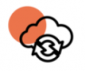      Environnement numérique     Environnement numérique     Environnement numérique     Environnement numérique     Environnement numérique     Environnement numériqueNiveaux de maîtriseRepères pour enseignerRepères pour enseignerCPCE1CE2CM1CM25.1 Résoudre des problèmes techniques : Résoudre des problèmes techniques pour garantir et rétablir le bon fonctionnement d'un environnement informatique.5.1 Résoudre des problèmes techniques : Résoudre des problèmes techniques pour garantir et rétablir le bon fonctionnement d'un environnement informatique.5.1 Résoudre des problèmes techniques : Résoudre des problèmes techniques pour garantir et rétablir le bon fonctionnement d'un environnement informatique.5.1 Résoudre des problèmes techniques : Résoudre des problèmes techniques pour garantir et rétablir le bon fonctionnement d'un environnement informatique.5.1 Résoudre des problèmes techniques : Résoudre des problèmes techniques pour garantir et rétablir le bon fonctionnement d'un environnement informatique.5.1 Résoudre des problèmes techniques : Résoudre des problèmes techniques pour garantir et rétablir le bon fonctionnement d'un environnement informatique.5.1 Résoudre des problèmes techniques : Résoudre des problèmes techniques pour garantir et rétablir le bon fonctionnement d'un environnement informatique.5.1 Résoudre des problèmes techniques : Résoudre des problèmes techniques pour garantir et rétablir le bon fonctionnement d'un environnement informatique.1Savoir décrire l'architecture simple d'un ordinateur et de ses périphériquesSavoir décrire l'architecture simple d'un ordinateur et de ses périphériques2Résoudre des problèmes simples empêchant l'accès à un service numérique usuel Résoudre des problèmes simples empêchant l'accès à un service numérique usuel 5.2 Evoluer dans un environnement numérique : Installer, configurer et enrichir un environnement numérique (matériels, outils, services) pour disposer d'un cadre adapté aux activités menées, à leur contexte d'exercice ou à des valeurs.5.2 Evoluer dans un environnement numérique : Installer, configurer et enrichir un environnement numérique (matériels, outils, services) pour disposer d'un cadre adapté aux activités menées, à leur contexte d'exercice ou à des valeurs.5.2 Evoluer dans un environnement numérique : Installer, configurer et enrichir un environnement numérique (matériels, outils, services) pour disposer d'un cadre adapté aux activités menées, à leur contexte d'exercice ou à des valeurs.5.2 Evoluer dans un environnement numérique : Installer, configurer et enrichir un environnement numérique (matériels, outils, services) pour disposer d'un cadre adapté aux activités menées, à leur contexte d'exercice ou à des valeurs.5.2 Evoluer dans un environnement numérique : Installer, configurer et enrichir un environnement numérique (matériels, outils, services) pour disposer d'un cadre adapté aux activités menées, à leur contexte d'exercice ou à des valeurs.5.2 Evoluer dans un environnement numérique : Installer, configurer et enrichir un environnement numérique (matériels, outils, services) pour disposer d'un cadre adapté aux activités menées, à leur contexte d'exercice ou à des valeurs.5.2 Evoluer dans un environnement numérique : Installer, configurer et enrichir un environnement numérique (matériels, outils, services) pour disposer d'un cadre adapté aux activités menées, à leur contexte d'exercice ou à des valeurs.5.2 Evoluer dans un environnement numérique : Installer, configurer et enrichir un environnement numérique (matériels, outils, services) pour disposer d'un cadre adapté aux activités menées, à leur contexte d'exercice ou à des valeurs.1Se connecter à un environnement numérique Se connecter à un environnement numérique 1Utiliser les fonctionnalités élémentaires d'un environnement numérique Utiliser les fonctionnalités élémentaires d'un environnement numérique 2Retrouver des ressources et des contenus dans un environnement numériqueRetrouver des ressources et des contenus dans un environnement numérique